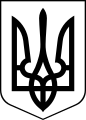 ЧОРТКІВСЬКА    МІСЬКА    РАДАВИКОНАВЧИЙ    КОМІТЕТРІШЕННЯ (ПРОЄКТ)__ березня 2024 року			м. Чортків 				№___ Про уповноваження старости Скородинського старостинського округу Чортківської міської територіальної громади на вчинення нотаріальних дійВідповідно до пл. 5 п. «б» ч.1 ст. 38, ст. 52, ст. 59 Закону України «Про місцеве самоврядування в Україні», ч. 1 ст. 37, ст. 52 Закону України «Про нотаріат», пунктів 1.2 та 2.12 наказу Міністерства юстиції України «Про затвердження Порядку вчинення нотаріальних дій посадовими особами органів місцевого самоврядування» від 11.11.2011 №3306/5, зареєстрованого в Міністерстві юстиції України 14.11.2011 за №1298/20036, виконавчий комітет міської радиВИРІШИВ:Уповноважити Романів Віру Антонівну старосту Скородинського старостинського округу Чортківської міської територіальної громади:Вчиняти нотаріальні дії, передбачені пунктами 1-5 частини першої ст. 37 Закону України «Про нотаріат» на території села Скородинці Чортківського району Тернопільської області, а саме:1) вживати заходи щодо охорони спадкового майна;2) посвідчувати заповіти (крім секретних);3) видавати дублікати посвідчених ними документів;4) засвідчувати вірність копій (фотокопій) документів і виписок з них;5) засвідчувати справжність підпису на документах.При веденні реєстру нотаріальних дій присвоювати індекс «4», який збігається з номером печатки старости. Кожну нотаріальну дію реєструвати під окремим порядковим номером «__-1,__-2…», де перша цифра означає індекс реєстру для реєстрації нотаріальних дій старости, а друга цифра - порядковий номер запису нотаріальної дії у реєстрі для реєстрації нотаріальних дій.Належним чином здійснювати зберігання бланків документів, їх носії, ведення обліку, звітності, що використовуються при вчиненні нотаріальних дій, а також заповіти та інші архівні документи, пов’язані з вчиненням нотаріальних дій.На час тимчасової відсутності Романів Віри Антонівни старости Скородинського старостинського округу (відпустка, тимчасова непрацездатність, інші підстави щодо неможливості виконання обовʼязків) або наявності вакантної посади старости, уповноваженого на вчинення нотаріальних дій, передбачених пунктами 1-5 частини першої статті 37 Закону України «Про нотаріат», на території села Скородинці Чортківського району Тернопільської області, уповноважити на вчинення нотаріальних дій, передбачених пунктами 1-5 частини першої статті 37 Закону України «Про нотаріат», на території села Скородинці Чортківського району Тернопільської області старосту Бичківського старостинського округу Драбинястого Володимира Орестовича.Контроль за виконанням цього рішення залишаю за собою.Алеся ВасильченкоНаталія ГладунНаталія ВандякМіський головаВолодимир ШМАТЬКО